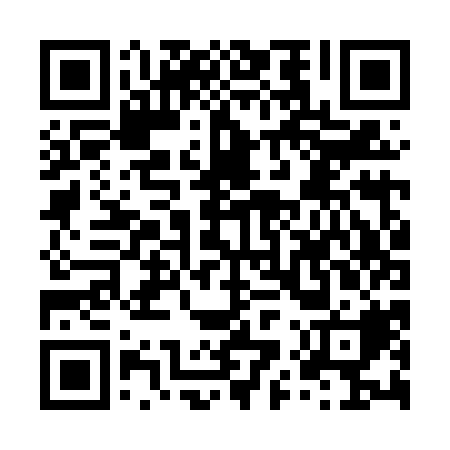 Ramadan times for Jeneytanya, HungaryMon 11 Mar 2024 - Wed 10 Apr 2024High Latitude Method: Midnight RulePrayer Calculation Method: Muslim World LeagueAsar Calculation Method: HanafiPrayer times provided by https://www.salahtimes.comDateDayFajrSuhurSunriseDhuhrAsrIftarMaghribIsha11Mon4:074:075:5011:403:385:305:307:0712Tue4:054:055:4811:393:395:315:317:0913Wed4:034:035:4611:393:405:335:337:1014Thu4:014:015:4411:393:425:345:347:1215Fri3:583:585:4211:393:435:365:367:1316Sat3:563:565:4011:383:445:375:377:1517Sun3:543:545:3811:383:455:395:397:1718Mon3:523:525:3611:383:465:405:407:1819Tue3:493:495:3411:373:485:415:417:2020Wed3:473:475:3211:373:495:435:437:2221Thu3:453:455:3011:373:505:445:447:2322Fri3:433:435:2811:363:515:465:467:2523Sat3:403:405:2611:363:525:475:477:2724Sun3:383:385:2411:363:535:495:497:2825Mon3:363:365:2211:363:545:505:507:3026Tue3:333:335:2011:353:555:525:527:3227Wed3:313:315:1811:353:575:535:537:3328Thu3:293:295:1611:353:585:555:557:3529Fri3:263:265:1411:343:595:565:567:3730Sat3:243:245:1211:344:005:575:577:3931Sun4:214:216:1012:345:016:596:598:411Mon4:194:196:0712:335:027:007:008:422Tue4:164:166:0512:335:037:027:028:443Wed4:144:146:0312:335:047:037:038:464Thu4:124:126:0112:335:057:057:058:485Fri4:094:095:5912:325:067:067:068:506Sat4:074:075:5712:325:077:077:078:527Sun4:044:045:5512:325:087:097:098:538Mon4:024:025:5312:315:097:107:108:559Tue3:593:595:5112:315:107:127:128:5710Wed3:573:575:4912:315:117:137:138:59